О Юрии ГагаринеЮрий Алексеевич Гагарин родился 9 марта 1934 года в деревне Клушино Гжатского района Западной области РСФСР (ныне Гагаринский район Смоленской области), неподалеку от города Гжатск (ныне Гагарин). По происхождению является выходцем из крестьян: его отец, Алексей Иванович Гагарин (1902 – 1973), – плотник, мать, Анна Тимофеевна Матвеева (1903 – 1984), – свинарка.Детство Юрия прошло в деревне Клушино. 1 сентября 1941 года мальчик пошел в школу, но 12 октября деревню заняли немцы, и его учеба прервалась. Почти полтора года деревня Клушино была оккупирована немецкими войсками.  9 апреля 1943 года деревню освободила Красная армия, и учеба в школе возобновилась.24 мая 1945 года семья Гагариных переехала в Гжатск. В мае 1949 года Гагарин окончил шестой класс Гжатской средней школы и 30 сентября поступил в Люберецкое ремесленное училище №10. Одновременно поступил в вечернюю школу рабочей молодежи, седьмой класс которой окончил в мае 1951 года, а в июне окончил с отличием училище по специальности формовщик-литейщик.В августе 1951 года Гагарин поступил в Саратовский индустриальный техникум и 25 октября 1954 года впервые пришел в Саратовский аэроклуб. В 1955 году Юрий Гагарин добился значительных успехов, закончил с отличием учебу и совершил первый самостоятельный полет на самолете Як-18. Всего в аэроклубе Юрий Гагарин выполнил 196 полетов и налетал 42 часа 23 минуты.27 октября 1955 года Гагарин был призван в армию и отправлен в Оренбург, в 1-е военно-авиационное училище летчиков имени К.Е. Ворошилова. Обучался у известного в те времена летчика-испытателя Я.Ш. Акбулатова. 25 октября 1957 года Гагарин училище закончил с отличием. В течение двух лет служил в 169-м истребительном авиационном полку 122-й истребительной авиационной дивизии Северного флота, вооруженном самолетами МиГ-15бис. К октябрю 1959 года налетал в общей сложности 265 часов.В 1959 году женился на Валентине Ивановне Горячевой. 9 декабря 1959 года Гагарин написал заявление с просьбой зачислить его в группу кандидатов в космонавты. Уже через неделю его вызвали в Москву для прохождения всестороннего медицинского обследования в Центральном научно-исследовательском авиационном госпитале. В начале следующего года последовала еще одна специальная медкомиссия, которая признала старшего лейтенанта Гагарина годным для космических полетов. 3 марта 1960 года приказом Главнокомандующего ВВС Константина Андреевича Вершинина зачислен в группу кандидатов в космонавты, а 11 марта Гагарин вместе с семьей выехал к новому месту работы. С 25 марта начались регулярные занятия по программе подготовки космонавтов.12 апреля 1961 года с космодрома Байконур впервые в мире стартовал космический корабль «Восток» с пилотом-космонавтом Юрием Алексеевичем Гагариным на борту. В 1966 году Гагарина избрали почетным членом Международной академии астронавтики, а в 1964 году он был назначен командиром отряда советских космонавтов. В июне 1966 года Гагарин уже приступил к тренировкам по программе «Союз». Он был назначен дублером Комарова, который совершил первый полет на новом корабле.17 февраля 1968 года Юрий Алексеевич защитил в Военно-воздуш-ной инженерной академии имени профессора Жуковского дипломный проект. Государственная экзаменационная комиссия присвоила полковнику Ю.А. Гагарину квалификацию «летчик-инженер-космонавт». До последних дней Гагарин исполнял обязанности депутата Верховного Совета СССР.27 марта 1968 года он погиб при невыясненных обстоятельствах вблизи деревни Новоселово Киржачского района Владимирской области во время одного из тренировочных полетов. Похоронен у Кремлевской стены на Красной площади.Звания:         летчик-космонавт СССР (14 апреля 1961 г.);         Герой Советского Союза (14 апреля 1961 г.);         Герой Социалистического Труда Чехословацкой Социалистической Республики (28 апреля 1961 г.);         Герой Социалистического Труда Народной Республики Болгария (23 мая 1961 г.);         Герой Труда Демократической Республики Вьетнам.Советское правительство также повысило Ю.А. Гагарина в звании от старшего лейтенанта сразу до майора. Ю.А. Гагарин являлся:         президентом Общества советско-кубинской дружбы;         почетным членом Общества «Финляндия – Советский Союз»;         с 1966 года являлся почетным членом Международной академии астронавтики.Ордена:         Ленина (СССР);         Георгия Димитрова (Болгария);         Карла Маркса (ГДР);         Звезда II класса (Индонезия);         Орден «Крест Грюнвальда» (Польша);         Знамени I степени с бриллиантами (Венгрия);         «Ожерелье Нила» (Египет);         Большая лента Африканской Звезды (Либерия);         «За заслуги в области воздухоплавания» (Бразилия);         Первый кавалер ордена «Плайя-Хирон» (Куба, 18 июля 1961 г.).Медали и дипломы:         Медаль «Золотая Звезда» (СССР);         Золотая медаль имени Константина Циолковского «3а выдающиеся работы в области межпланетных сообщений» (АН СССР);         Медаль де Лаво (ФАИ);         Золотая медаль правительства Австрии, 1962 г.;         Золотая медаль и почетный диплом «Человек в космосе» Итальянской ассоциации космонавтики;         Золотая медаль «За выдающееся отличие» и почетный диплом Королевского аэроклуба Швеции;         Большая золотая медаль и диплом ФАИ;         Золотая медаль Британского общества межпланетных сообщений, 1961 г.;         Медаль Колумба (Италия);         Золотая медаль города Сен-Дени (Франция);         Золотая медаль Премии «За храбрость» Фонда Маццотти (Италия), 2007 г.Юрий Гагарин был избран почетным гражданином городов: Байконур (1977 год), Калуга, Новочеркасск, Люберцы, Сумгаит, Смоленск, Винница, Севастополь, Саратов, Тюмень (СССР); Оренбург (Россия); София, Перник, Пловдив (Болгария); Афины (Греция); Фамагуста, Лимасол (Кипр); Сен-Дени (Франция); Тренчьянске Теплице (Чехословакия). Ему также были вручены золотые ключи от ворот городов Каир и Александрия (Египет).Из воспоминаний А. Железнякова«… В мае 1949 года Юрий Гагарин окончил шестой класс Гжатской неполной средней школы, а 30 сентября того же года поступил в Люберецкое ремесленное училище №10. В декабре 1949 года Ухтомский городской комитет комсомола принял Юрия в члены ВЛКСМ.Одновременно с учебой в училище поступил в Люберецкую вечернюю школу рабочей молодежи, седьмой класс которой окончил в мае 1951 года. А спустя месяц с отличием окончил ремесленное училище по специальности формовщик-литейщик. Своей рабочей профессией Юрий Алексеевич гордился всю жизнь.Окончив училище и получив специальность, Гагарин решает продолжить учебу и уже в августе 1951 года становится студентом Саратовского индустриального техникума.Годы учебы летели незаметно и были до предела спрессованы разнообразными занятиями. Кроме учебы и производственной практики, много времени отнимала комсомольская работа, спорт. Именно в те годы Гагарин увлекся авиацией и 25 октября 1954 года впервые пришел в Саратовский аэроклуб.Наступивший 1955 год стал годом первых значительных успехов Юрия Алексеевича. В июне он с отличием окончил Саратовский индустриальный техникум, в июле совершил первый самостоятельный полет на самолете Як-18, 10 октября окончил Саратовский аэроклуб. А 3 августа 1955 года саратовская областная газета «Заря молодежи» опубликовала репортаж «День на аэродроме», в котором упоминалось имя Гагарина. «Первая похвала в печати многое значит в жизни человека», – писал позднее Юрий Алексеевич.27 октября 1955 года Октябрьским райвоенкоматом города Саратова Юрий Алексеевич был призван в ряды Советской Армии и направлен в город Оренбург на учебу в 1-е Чкаловское военно-авиационное училище летчиков имени К.Е. Ворошилова. Едва надев военную форму, Гагарин понял, что с небом будет связана вся его жизнь. Это оказалось той стезей, к которой стремилась его душа.Незаметно пролетели два года в стенах училища, заполненные полетами, боевой подготовкой и краткими часами отдыха. И вот 25 октября 1957 года училище закончено.Спустя два дня в жизни Гагарина произошло еще одно знаменательное событие – он вступил в брак с Валентиной Ивановной Горячевой.         В конце 1957 года Гагарин прибыл к месту своего назначения – в истребительный авиационный полк Северного флота. Потекли армейские будни: полеты в условиях полярного дня и полярной ночи, боевая и политическая подготовка. Летать Гагарин любил, летал с удовольствием и, вероятно, так бы и продолжалось еще много лет, если бы не начавшийся среди молодых летчиков-истребителей набор для переучивания на новую технику. Тогда еще никто открыто не говорил о полетах в космос, поэтому космические корабли именовали «новой техникой».9 декабря 1959 года Гагарин написал заявление с просьбой зачислить его в группу кандидатов в космонавты. Уже через неделю его вызвали в Москву для прохождения всестороннего медицинского обследования в Центральном научно-исследовательском авиационном госпитале. В начале следующего года последовала еще одна специальная медкомиссия, которая признала старшего лейтенанта Гагарина годным для космических полетов. 3 марта 1960 года приказом Главнокомандующего ВВС К.А. Вер-шинина зачислен в группу кандидатов в космонавты, а с 11 марта приступил к тренировкам.Их было 20 молодых летчиков, которым предстояло готовиться к первому полету в космос. Гагарин был одним из них. Когда началась подготовка, никто не мог даже предположить, кому из них предстоит открыть дорогу к звездам. Это потом, когда полет стал реальностью, когда более или менее стали ясны сроки этого полета, выделилась группа из шести человек, которых стали готовить по иной, чем остальных, программе.А за четыре месяца до полета практически всем стало ясно, что полетит именно Гагарин. Никто из руководителей советской космической программы никогда не говорил, что Юрий Алексеевич был подготовлен лучше, чем другие. Выбор первого определялся многими факторами, причем физиологические показатели и знание техники не были доминирующими. И Сергей Павлович Королев, который внимательно следил за подготовкой, и руководители Оборонного отдела ЦК КПСС, курировавшие космические разработки, и руководители Министерства общего машиностроения и Министерства обороны прекрасно понимали, что первый космонавт должен стать лицом нашего государства, достойно представляющим Родину на международной арене. Наверное, именно эти причины и заставили сделать выбор в пользу Гагарина, доброе лицо и открытая душа которого покоряли всех, с кем ему приходилось общаться. А последнее слово оказалось за Никитой Сергеевичем Хрущевым, бывшим в ту пору Первым секретарем ЦК КПСС. Когда ему принесли фотографии первых космонавтов, он без колебаний выбрал Гагарина.Но чтобы это произошло, Гагарину и его товарищам пришлось пройти путь длиною в год, наполненный нескончаемыми тренировками в сурдо- и барокамерах, на центрифугах, на других тренажерах. Эксперимент шел за экспериментом, парашютные прыжки сменялись полетами на истребителях, на учебно-тренировочных самолетах, на летающей лаборатории, в которую был переоборудован Ту-104.Но вот все это позади, и наступил день 12 апреля 1961 года. Лишь посвященные знали, что должно было произойти в этот обычный весенний день. Еще меньше людей знали, кому суждено перевернуть всю историю человечества и стремительно ворваться в чаяния и помыслы человечества, навсегда оставшись в памяти как первый человек, преодолевший земное притяжение.         12 апреля 1961 года в 9 часов 7 минут по московскому времени с космодрома Байконур стартовал космический корабль «Восток» с пилотом-космонавтом Юрием Алексеевичем Гагариным на борту. Спустя всего 108 минут космонавт приземлился неподалеку от деревни Смеловки в Саратовской области. Всего 108 минут продолжался первый полет (сравните с длительностью современных полетов, продолжающихся месяцами), но этим минутам суждено было стать звездными в биографии Гагарина.За свой полет Юрий Алексеевич Гагарин был удостоен званий Герой Советского Союза и «Летчик-космонавт СССР», награжден орденом Ленина.Спустя два дня Москва приветствовала героя космоса. На Красной площади прошел многолюдный митинг, посвященный осуществлению первого в мире космического полета. Тысячи людей хотели своими глазами увидеть Гагарина.Уже в конце апреля Юрий Гагарин отправился в свою первую зарубежную поездку. «Миссия мира», как иногда называют поездку первого космонавта по странам и континентам, продолжалась два года. Гагарин посетил десятки стран, встретился с тысячами людей. Встретиться с ним считали за честь короли и президенты, политические деятели и ученые, артисты и музыканты……К счастью для нас, Юрий Алексеевич довольно быстро переболел звездной болезнью и все больше времени стал уделять работе в Центре подготовки космонавтов. С 23 мая 1961 года Гагарин – командир отряда космонавтов. А уже осенью 1961 года он поступил в Военно-воздушную инженерную академию имени Н.Е. Жуковского, чтобы получить высшее образование.Последующие годы были очень напряженными в жизни Гагарина. Много времени и сил отнимали работа по подготовке новых полетов в космос и учеба в Академии. А были (просто не могли не быть!) многочисленные встречи с людьми, поездки за рубеж, встречи с журналистами. Их число не уменьшалось, даже несмотря на то, что количество космонавтов увеличивалось.20 декабря 1963 года Гагарин был назначен заместителем начальника Центра подготовки космонавтов.Но больше всего ему хотелось летать. К летной подготовке он вернулся в 1963 году, а к новому космическому полету стал готовиться летом 1966 года. В те годы в Советском Союзе началась реализация «лунной программы». Одним из тех, кто стал готовиться к полету на Луну, стал и Гагарин. Нетрудно догадаться, как ему хотелось первым отправиться к нашей вечной спутнице. Но до этого было еще далеко. Пока было необходимо научить летать корабль «Союз». Первый испытательный полет в пилотируемом варианте был намечен на апрель 1967 года. К нему готовились Владимир Михайлович Комаров и Юрий Алексеевич Гагарин.То, что основным пилотом корабля стал Комаров, совсем не означает, что он был лучше подготовлен. Когда решался этот вопрос, Гагарина решили «поберечь» и не рисковать его жизнью.Всем известно, чем закончился полет корабля «Союз-1». Выступая на траурном митинге, посвященном памяти Владимира Комарова, его дублер Юрий Гагарин пообещал, что космонавты научат летать «Союзы». В конце концов, так и произошло – «Союзы» летают до сих пор. Но сделано это было уже без Юрия Гагарина.1968 год стал последним в жизни Гагарина. 17 февраля он защитил диплом в Академии имени Н.Е. Жуковского. Продолжал готовиться к новым полетам в космос.С большим трудом добился разрешения самостоятельно пилотировать самолет. 27 марта 1968 года был первый такой полет. И последний… Самолет разбился вблизи деревни Новоселово Киржачского района Владимирской области.Обстоятельства той катастрофы так до конца и не выяснены. Есть много версий, начиная от ошибки пилотирования и кончая вмешательством инопланетян. Но, что бы ни произошло в тот день, ясно только одно – погиб первый космонавт планеты Земля Юрий Алексеевич Гагарин.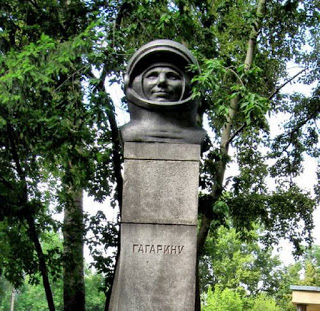 Спустя три дня мир простился со своим героем. Выступая на траурном митинге на Красной площади, президент Академии наук СССР М.В. Келдыш сказал: «Подвиг Гагарина явился громадным вкладом в науку, он открыл новую эпоху в истории человечества – начало полетов человека в космос, дорогу к межпланетным сообщениям. Весь мир оценил этот исторический подвиг как новый грандиозный вклад советского народа в дело мира и прогресса». Именем Гагарина названы кратер на Луне и малая планета.Всего 108 минут продолжался полет Гагарина, но не количество минут определяет вклад в историю освоения космоса. Он был первым и останется им навсегда…»
Стихи

ГагаринИван СлепневНикогда не будешь ты состарен,Юрий Алексеевич Гагарин!Всё прошло: победы и ошибки,Жизнь твоя осталась нам улыбкой –Высшей благодарностью людской,Молодой улыбкой колдовской.Знаю я, что ты не дрогнул сердцем,Только в удивлении затих,Может быть, космическим пришельцемТы себя почувствовал на миг...Не вместило гордый дух пилотаКрохотное тело самолёта,По плечу - иные корабли!..И когда земля скользнула зыбко,То на месте этой грозной сшибкиСолнечной гагаринской улыбкойВдруг родник забил из-под земли!...Герой – человекАлександр ЖароИстории ныне подаренВсего человечества взлёт.Из космоса Юрий ГагаринВ легенду народа идёт.Стихи о первом космонавтеАнтал Гидаш (перевод с венгерского В. Гусева)Мы полюбили навсегда того,Кто первый пролетел средь звёздных далей,Кого мы жадно слушали и ждали,Чье возвращенье - света торжество.Мы полюбили навсегда того,Чей взлёт - надежда наша и победа,Кто звёздам все мечты Земли поведал,Чье возвращенье - мира торжество.И любим синь родную небосвода,Луну, что в эту ночь навернякаОденет ради праздника шелка...Но ты, Земля, отчизна всех народов,Милей всего, любима на века!Товарищ нашБорис ДубровинПусть дышится Гагарину легко,Пусть мчится сквозь закаты и рассветы...Никто и никогда так далекоНе отрывался от родной планеты.Он мужеством Отчизны наделён,Он бросил неизведанному вызов.Никто и никогда ещё, как он,Вдруг всей Земле не становился близок.Товарищ наш вернулся полный сил!Он - высший взлёт штурмующего века -Сердца народов он объединилВеликой гордостью за человека!Мать и сынНиколай СтаршиновВот оно, свершилось, это чудо!…Мать идёт – посторонись, народ:Сын вернулся, да ещё откуда –Из самих космических широт!Это он ворвался в наше завтра,Что самой фантастике под стать…Первого на свете космонавтаОбнимает и целует мать.И с такой материнской силой,Радость всенародную деля,Обнимает сына вся Россия,Рукоплещет сыну вся Земля!ПолетОльга БерггольцУтро. Больше половины века.Над землёй – притихший звёздный кров.К звёздам отправляют человека.Человек вернулся. Жив-здоров.Мы глядим, робея. НеужелиОн – как мы, а мы – под стать ему?Неужели ж это мы летели.Сквозь десятки зорь, и стран, и тьму?И сегодня за чертой вселенскойПобывал, вернувшись на ночлег,На родную Землю, наш смоленский,Наш родной, наш звездный человек.ПервыйСтепан ЩипачёвДалёкие туманности клубя,Всей красотою необыкновеннойВселенная глядела на тебя,И ты глядел в лицо Вселенной.От угольно-холодной черноты,От млечных вьюг к людской согретой были,Российский человек, вернулся ты,Не поседев от звёздной пыли.И Родина приветствует тебя,И человечество стоит и рукоплещет,И, спину непокорную горбя,Вселенная к тебе склонила плечи.КосмонавтуЭма Сёко (перевод с японского К.Гусева)Тобою восхищён весь шар земной.Свою любовь и радость вечной даньюТебе он дарит, первый космонавт.Не чудо - подвиг твой.В нём люди видят правду.И я сегодня думаю о нём.Учёными исполнены мечтыИ сокровенные желанья наши,Пришедшие к нам от далёких предков.Подумать - стали звёзды и ЛунаДля нас навеки добрыми друзьями.Подумать - недалёк тот день, когдаМы ступим на Луну, помчимся к звёздам.Всё это - вести завтрашнего дня,Что светится нам, как твоя улыбка.Нам радость обещает шар земной,Усыпанный весенними цветамиВ честь твоего чудесного полёта,Невиданной победы, космонавт.

ИсточникДаты российской космонавтики11 января – день рождения Льва Степановича Дѐмина, (1926-1998), лѐтчика – космонавта, Героя Советского Союза3 февраля –первая посадка советской автоматической станции на Луну7 февраля – день рождения Константина Петровича Феоктистова (1926-2009), лѐтчика-космонавта, Героя Советского Союза10 февраля – день рождения Мстислава Всеволодовича Келдыша (1911-1978), советского учѐного, трижды Героя Социалистического труда12 февраля – в1961г. в СССР ракетой-носителем «Молния» выведена на орбиту первая советская автоматическая межпланетная станция «Венера»20 февраля - в1986г выведен на орбиту базовый блок советского пилотируемого комплекса «Мир» - первая международная научная лаборатория в космосе22 февраля – в 1966г. запущен искусственный спутник Земли «Космос – 110» с собаками Ветерок и Уголѐк1 марта – в 1966г. советская автоматическая станция «Венера-3» достигла поверхности Венеры – первый в мире перелет на другую планету1 марта – в 1966г.  создан космодром «Свободный» в Амурской области22 марта – в 1981г.  запущен космический корабль «Союз-39» с космонавтами В.А.Джанибековым и гражданином Монголии Ж. Гуррагчи29 марта – день  рождения Алексея Александровича Губарева (1931), летчика-космонавта, дважды Героя Советского Союза12 апреля – день первого полѐта человека в космос – полѐта Ю.А.Гагарина (1961)12 апреля - Всемирный день авиации и космонавтики13 апреля - день рождения Георгия Тимофеевича Берегового (1921-1995), лѐтчика – космонавта, дважды Героя Советского Союза9 мая – день рождения Венса Бранда (1931), участника первой в мире советско-американской космической экспедиции «Союз - Апполон»14 мая – день рождения Александра Юрьевича Калери (1956), лѐтчика-космонавта, Героя Российской Федерации25 мая – день рождения Георгия Михайловича Гречко (1931), лѐтчика-космонавта, дважды Героя Советского Союза1 июня –2001года созданы Космические войска Вооружѐнных сил России23 июня – день рождения Николая Дмитриевича Кузнецова (1911-1995), конструктора авиационных и ракетных двигателей, дважды Героя Социалистического труда6 августа 1961г. -полѐт Германа Степановича Титова на корабле « Восток-2»9 августа –1976 день запуска станции «Луна-24», которая 18 августа совершила посадку на Луну9 сентября – день рождения Анатолия Павловича Арцебарского (1956), лѐтчика-космонавта, Героя Советского Союза 4 октября – День начала космической эры человечества4 октября 1957 г. в СССР был выведен на орбиту первый в истории планеты искусственный спутник Земли4-10 октября – Всемирная неделя космоса4 октября – День Космических войск РФ7 ноября – день рождения Михаила Кузьмича Янгеля (1911-1971), советского конструктора, дважды Героя Социалистического труда, уроженца Нижнеилимского района Иркутской области27 ноября – 1971года  советский космический аппарат «Марс-2» достиг поверхности Марса